999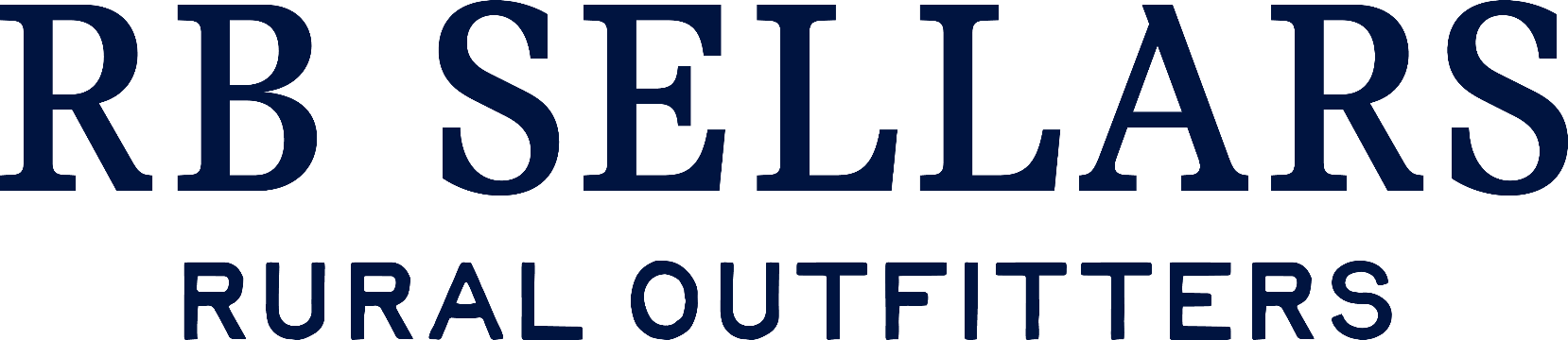 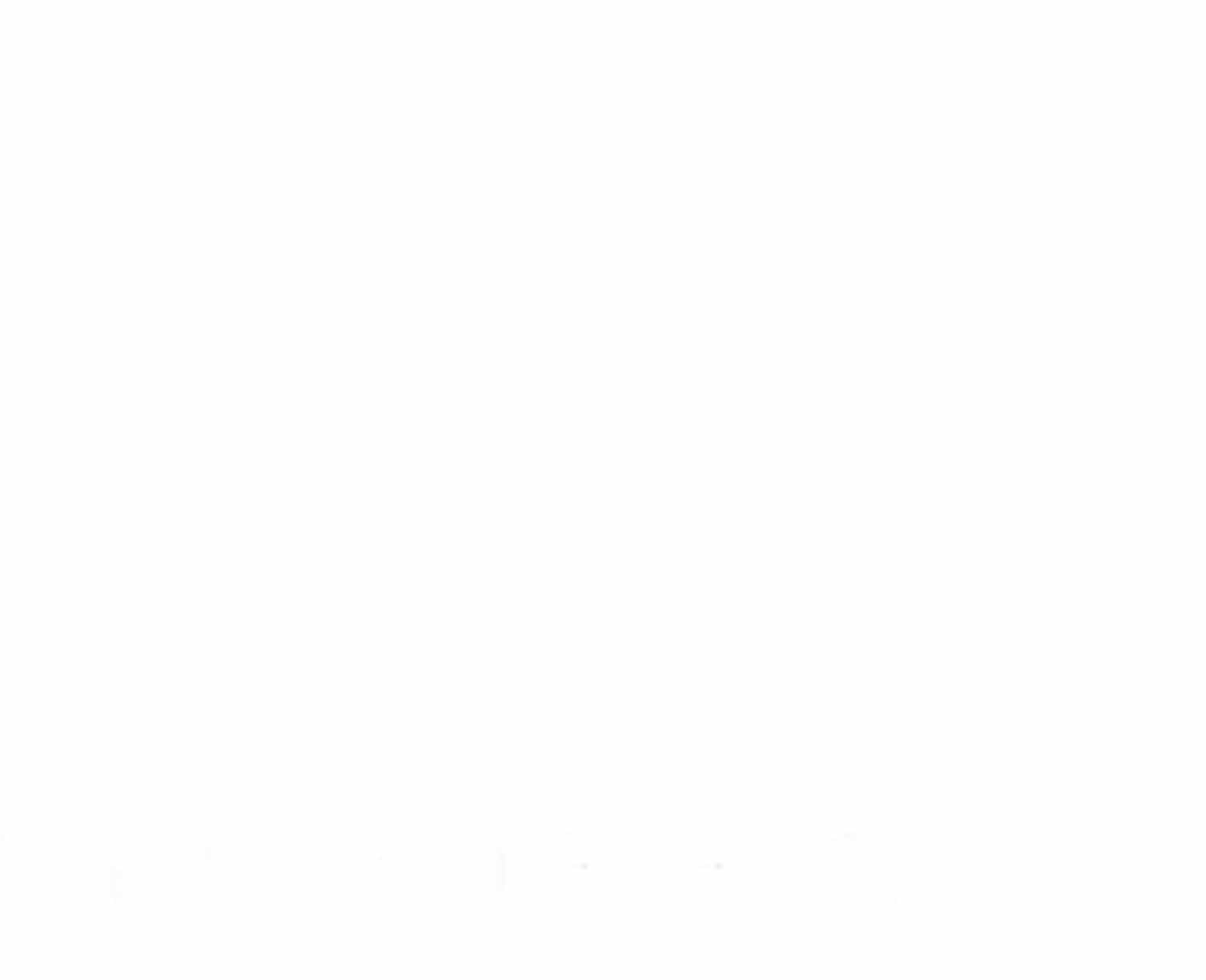 